ACCESS CENTRE MODERATOR VISIT PLANModerators:  The purpose and content of each moderation visit should be agreed in advance.  Please complete this visit plan and email it to the Access Coordinator at least 5 working days before the scheduled moderation meeting.  Please contact your moderator immediately if any of the above arrangements cannot be met.Signed:				(Moderator)		Date:  Centre NameCourse Title(s)Centre ModeratorAccess CoordinatorQuality ManagerVisit type  (please highlight as appropriate)Visit type  (please highlight as appropriate)INITIAL / INTERIM / FINAL/ ADDITIONALINITIAL / INTERIM / FINAL/ ADDITIONALINITIAL / INTERIM / FINAL/ ADDITIONALDate of VisitSiteSiteTime of arrivalLength of visitLength of visitINTENDED ACTIVITIES   (Tick as appropriate)INTENDED ACTIVITIES   (Tick as appropriate)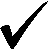 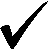 COMMENTSCOMMENTSReview previous action plansReview previous action plansReview Access to HE Diploma documentReview Access to HE Diploma documentMeet course team Meet course team Discuss subject moderation strategy and agree samples to be sentDiscuss subject moderation strategy and agree samples to be sentDiscuss assessment strategy and review units of assessmentDiscuss assessment strategy and review units of assessmentReview assessment briefs and other assessment documentationReview assessment briefs and other assessment documentationDiscuss issues raised from subject moderation reports and agree actionsDiscuss issues raised from subject moderation reports and agree actionsReview internal verification policy, and IV recordsReview internal verification policy, and IV recordsView tracking system and records View tracking system and records  Meet Access to HE learners  Meet Access to HE learners Review marketing and publicity materialsReview marketing and publicity materialsDiscuss any planned amendments to programmeDiscuss any planned amendments to programmeSample student portfolios Sample student portfolios Review Rules of CombinationReview Rules of CombinationConfirm the award of credit and sign RACConfirm the award of credit and sign RACReview requests for extensions or mitigationReview requests for extensions or mitigationReview evidence for RPL, credit exemption or credit transferReview evidence for RPL, credit exemption or credit transferReview RepresentationsReview RepresentationsReview ReferralsReview ReferralsOther: please stateOther: please stateDOCUMENTATION TO BE AVAILABLE:  The following documentation is required at the visit. DOCUMENTATION TO BE AVAILABLE:  The following documentation is required at the visit. DOCUMENTATION TO BE AVAILABLE:  The following documentation is required at the visit. DOCUMENTATION TO BE AVAILABLE:  The following documentation is required at the visit. Response to last moderator reportAssessment briefs / tasksInternal verificationdocumentationSamples of work as agreedAssessment scheduleClass/group listIV report / IV file / summary of processesSubject moderation samplesAccess Submission documentRules of combinationStudent portfoliosProgramme Improvement Plan / Self-assessment reportData on completion, achievement and progressionMarketing and publicity materialsOther:  please state* STAFF TO MEET DURING THE VISITNameJob title